УТВЕРЖДАЮЗаведующая МБДОУ «Детский сад № 4»К.В.Ильиных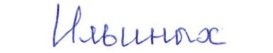                                                                                             Приказ № 54 от 20 декабря 2017 г.План мероприятий по противодействию коррупциив Муниципальном бюджетном дошкольном образовательном учреждении «Детский сад № 4»  на 2018-2019 годНаименование мероприятияСроки  проведенияОтветственный1. Меры по совершенствованию функционирования ДОУ в целяхпредупреждения коррупции1. Меры по совершенствованию функционирования ДОУ в целяхпредупреждения коррупции1. Меры по совершенствованию функционирования ДОУ в целяхпредупреждения коррупции1.1. Мониторинг изменений действующего законодательства в области противодействия коррупцииПостоянноЗаведующая ДОУ1.2. Формированиепакета документов, необходимого для организации работы по предупреждению коррупционных проявлений в организацииАвгустЗаведующая ДОУ,1.3. Анализ и уточнение должностных обязанностей работников, исполнение которых в наибольшей мере подвержено риску коррупционных проявленийАвгустЗаведующая ДОУ,делопроизводитель2. Меры по правовому просвещению и повышению антикоррупционнойкомпетентности сотрудников, воспитанников ДОУ и их родителей2. Меры по правовому просвещению и повышению антикоррупционнойкомпетентности сотрудников, воспитанников ДОУ и их родителей2. Меры по правовому просвещению и повышению антикоррупционнойкомпетентности сотрудников, воспитанников ДОУ и их родителей2.1. Рассмотрение вопросов исполнения законодательства в области противодействия коррупции на совещаниях и общих собраниях трудового коллективаДекабрь, майЗаведующая ДОУ,старшийвоспитатель2.2. Обеспечение наличия в ДОУ журнала учета сообщений о совершении коррупционных правонарушений работниками организацииМартЗаведующая ДОУ2.3. Проведение информационно-разъяснительной работы с сотрудниками ДОУ о нормах Федерального закона от 25.12.2008 No 273-ФЗ "О противодействии коррупции"АпрельЗаведующая ДОУ2.4. Оборудование стенда "Коррупции – нет!"АпрельСтаршийвоспитатель2.5. Ежегодный анализ причин и условий, способствующих совершению коррупционных правонарушенийДекабрьЗаведующая ДОУ,старшийвоспитатель2.6. Организация и проведение в Международный день борьбы с коррупцией мероприятий, направленных на формирование нетерпимости в обществе к коррупционному поведениюЕжегодно 9 декабряСтаршийВоспитатель, педагоги групп,музыкальныйруководитель2.7. Изготовление памяток для родителей:"Если у вас требуют взятку";"Взяткой могут быть...!";"Это важно знать!"1 раз в кварталЗаведующая ДОУ,старшийвоспитатель2.8. Оформление стенда "Я и мои права" АпрельСтаршийвоспитатель,воспитатели групп2.9. Организация и проведение ролевых игр в целях привлечения внимания воспитанников к проблемам противостояния коррупционным правонарушенияВ течение годаСтарший воспитатель,воспитатели групп3. Взаимодействие ДОО и родителей (законных представителей)воспитанников3. Взаимодействие ДОО и родителей (законных представителей)воспитанников3. Взаимодействие ДОО и родителей (законных представителей)воспитанников3.1. Информирование родителей (законных представителей) о правилах приема в ДОУПостоянноЗаведующая ДОУ3.2. Обеспечение наличия в ДОУ уголкапотребителя образовательных услуг.ПостоянноЗаведующая ДОУ,старшийвоспитатель3.3. Проведение ежегодного опроса родителей воспитанников ДОУ с целью определения степени их удовлетворенности работой ДОУ, качеством предоставляемых образовательных услугМайСтаршийвоспитатель3.4. Обеспечение функционирования сайта ДОУ для размещения на нем информации о деятельности ДОУ, правил приема воспитанников, публичного доклада руководителя ДОУ (в соответствии с Федеральным законом от 29.12.2012 № 273-ФЗ "Об образовании в Российской Федерации" и постановления Правительства РФ от 10.07.2013 № 582 «Об утверждении Правил размещения на официальном сайте образовательной организации в информационно-телекоммуникационной сети "Интернет" и обновления информации об образовательной организации»)В течениигодаЗаведующая ДОУ,старшийвоспитатель3.5. Разработка раздела "Противодействие коррупции" на сайте организации для обеспечения открытости деятельности ДОУИюльЗаведующая, старшийвоспитатель3.6. Осуществление анализа жалоб и обращений родителей о наличии сведений о фактах коррупции и проверки наличия фактов, указанных в обращениях.По мерепоступленияЗаведующая,старшийвоспитатель